To be sold on AuctionsPlus Tuesday 9th February 2016A/C Macquarie Pty Ltd, Yass, NSW1650 2nd Cross LambsAll individually weighed.  In store conditionSound opportunity after recent rainfallView photos and details in AuctionsPlus catalogue now.Contact the Agent for further details.Phill Butt 0417 411 105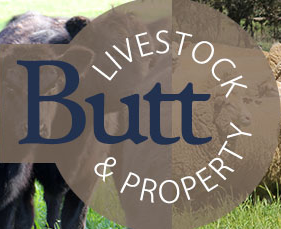 